     Десять простых советов логопеда родителям
Речь ребенка развивается под влиянием речи взрослых и в значительной мере зависит от достаточной речевой практики, нормального социального и речевого окружения, от воспитания и обучения, которые начинаются с первых дней его жизни.
1. Разговаривайте со своим ребенком во время всех видов деятельности, таких как приготовление еды, уборка, одевание-раздевание, игра, прогулка и т.д. Говорите о том, что вы делаете, видите, что делает ребенок, что делают другие люди и что видит ваш ребенок. 
2. Говорите, используя ПРАВИЛЬНО построенные фразы, предложения. Ваше предложение должно быть на 1-2 слова длиннее, чем у ребенка. Если ваш ребенок пока еще изъясняется только однословными предложениями, то ваша фраза должна состоять из 2 слов. 
3. Задавайте ОТКРЫТЫЕ вопросы. Это будет стимулировать вашего ребенка использовать несколько слов для ответа. Например, говорите "Что он делает?," вместо «Он играет?» 
4. Выдерживайте временную паузу, чтобы у ребенка была возможность говорить и отвечать на вопросы. 
5. Слушайте звуки и шумы. Спросите «Что это?» Это может быть лай собаки, шум ветра, мотор самолета и т.д. 
6. Расскажите короткий рассказ, историю. Затем помогите ребенку рассказать эту же историю Вам или кому-нибудь еще. 
7. Если вам ребенок употребляет всего лишь несколько слов в речи, помогайте ему обогащать свою речь новыми словами. Выберите 5-6 слов (части тела, игрушки, продукты) и назовите их ребенку. Дайте ему возможность повторить эти слова. Не ожидайте, что ребенок произнесет их отлично. Воодушевите ребенка и продолжайте их заучивать. После того, как ребенок произнес эти слова, введите 5-6 новых слов. Продолжайте добавлять слова до тех пор, пока ребенок не узнает большинство предметов, окружающей жизни. Занимайтесь каждый день. 
8. Если ребенок называет только одно слово, начните учить его коротким фразам. Используйте слова, которые ваш ребенок знает. Добавьте цвет, размер, действие. Например, если ребенок говорит «мяч», последовательно научите его говорить - «Большой мяч», «Танин мяч», «круглый мяч» и т.д. 
9. Большинство занятий проводите в игровой форме. Работа с ребенком должна активизировать речевое подражание, формировать элементы связной речи, развивать память и внимание. 
10. Весьма важно уже в раннем возрасте обратить внимание на речевое развитие ребенка, а не дожидаться, когда он «сам заговорит». 
Речь Вашего ребенка намного отличается от речи сверстников? В первую очередь необходима консультация специалистов.
Вам помогут педиатр, психиатр, невролог, логопед, психолог. 
Возможно, понадобится посетить сурдолога, окулиста, эндокринолога, врача-генетика.
Когда следует обратиться за помощью? Если возник такой вопрос, скорее всего, Ваша тревога обоснована — нужно было сделать это еще ВЧЕРА!
Вы не только решили обратиться к специалистам, но и сами хотите помочь ребенку.
Для конструктивного подхода в решении проблем Вам предлагается:
♦ наблюдать за ребенком и фиксировать в «Записной книжке» его состояние — происходящие 
с ним изменения, трудности и достижения;
♦ принимать активное практическое участие в речевом развитии ребенка.
                                ЗАПИСНАЯ КНИЖКА РОДИТЕЛЕЙ 
Ваши наблюдения помогут оптимально организовать взаимодействие специалистов (логопеда, психолога, воспитателя, детского психиатра, невролога) и родителей, выяснить причины возникших трудностей, смоделировать индивидуальную коррекционно-развивающую программу.
- Определите, что именно Вас тревожит. Отметьте, что происходит с ребенком в течение дня. Подчеркните, что беспокоит Вас в его поведении: вялость, возбужденность, резкий протест при необходимости отвлечься от какого-то занятия, непослушание.
- Вы считаете, что у ребенка речевые проблемы? Начните с оценки сложившейся ситуации.
Внимательно прочитайте варианты речевых трудностей и отметьте свойственные Вашему ребенку.

Речевые трудности у детей
1. Ребенок не говорит совсем.
ОТСУТСТВИЕ  РЕЧИ В ТРИ ГОДА — НЕ ПРОСТО ЗАПАЗДЫВАНИЕ — ЭТО СИГНАЛ О ГРУБОМ  РЕЧЕВОМ  НАРУШЕНИИ! Необходимо срочно обратиться к ЛОГОПЕДУ!
2.Задержка на стадии называния.
Ребенок называет предметы в конкретной ситуации (как правило, только под влиянием образца взрослого), долго остается на уровне их обозначения, предложений в речи нет. В реальном общении с людьми вместо речи — жесты, движения, требовательные возгласы и т.п.
3. Говорит, как маленький.
4. Невнятная речь.
5. Не хочет говорить.
6. В речи появились запинки.
Адекватная помощь возможна, если выявлены причины возникших проблем, то есть поставлен диагноз. Родные и близкие ребенка могут помочь в этом специалистам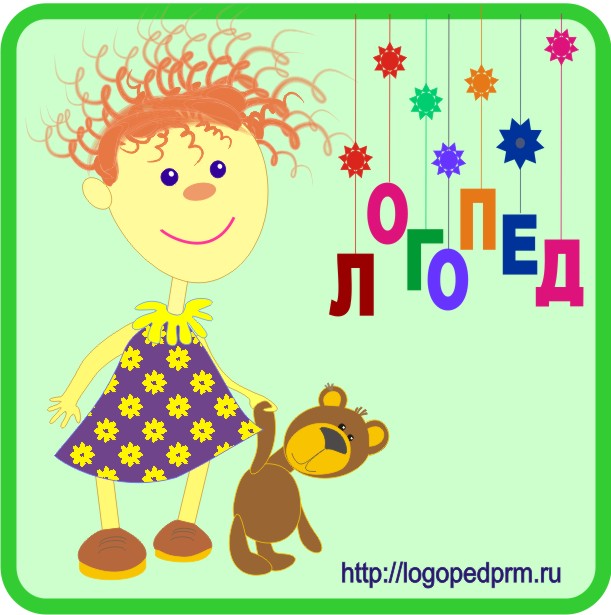 